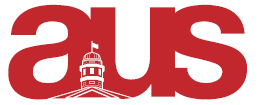 Report of the Anthropology Students’ Association (ASA), AUS Council, January 25th, 2017The Association hosted two events since the last AUS Council. The first happened January 12th and was organised with the Anthropology Graduate Students’ Association: it was basically an informal info-night about doing Anthropology, and was well attended by approximately thirty students. Then on the 20th, we had our biggest event of the year: an ethnographic film showcase and reception that was very well attended and overall a major success.  Otherwise, our VP-Academic is still collaborating with the creators of S!MVO, a degree planning app, to develop a prototype for Anthropology students (and, eventually, the entire Arts faculty!) In so doing, she is also working with our VP-Internal to develop two new curricular streams for Anthropology majors; they must go through the faculty of Arts Senate for approval. Our VP-Publications is preparing our next issue of Fields/Terrains (the Anthropology Undergraduate Journal); it will launch in April, and there has been a call-out for contributors and editors. Our VP-Communications has also finished his full translation of our beautiful website to French!In terms of more concrete events, we will likely hold a bake-sale some weeks from now. Our second meeting of the semester was held Tuesday, January 24th, at 6:00PM in the ASA office (LEA 114c). The next will be held at the same time and place on February 4th.Respectfully Submitted,Kyle Shaw-MüllerVP-External (ASA)